	Wootton Bassett Infants’ SchoolHigh StreetRoyal Wootton BassettWiltshire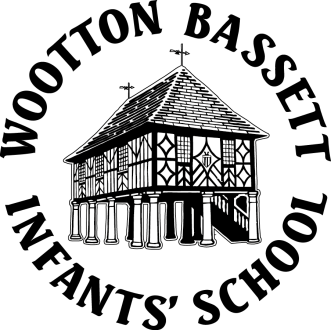 SN4 7BSTel: 01793 852254admin@woottonbassett-inf.wilts.sch.ukWebsite: www.woottonbassett-inf.wilts.sch.uk 16th January 2020Dear Parent/Carer,Some parents of children in Year 1 have expressed concerns about children playing too roughly at playtimes and lunchtime. We take the issue of children’s safety very seriously and I would like to inform you of some of things we are putting in place to tackle this.School CouncilWe have a newly elected School Council. The first job of the School Council will be to relay the School values to the other children in their class and this will include school golden rules which are displayed in each classroom. Behaviour expectation will also be displayed in the school hall entrance and children will be constantly reminded of them.Use of the bankLots of problems seem to occur when the children are playing on the bank. The bank is fairly steep and if the children are bumped into, they can fall down and hurt themselves. The bank will be used as a quiet seating area.Play EquipmentPlaytimes are most effective when the children have lots of play equipment. Unfortunately, our playground toys are in the shed at the bottom of our site which is currently flooded and inaccessible. As soon as the site dries up we will transfer the play equipment to allow it to be used at playtimes.We are also in the process of purchasing large scale play equipment for the playground. Again, when the weather has improved and grass has grown, the children will be able to use the field.Lego ClubOn Monday and Friday lunchtimes, Mr Hill will be running a Lego club for some children in Year 1 and 2. Children can request to attend the Lego Club and over the course of the year, all children who want to will get the change to attend.Finally, I have included a copy of our Behaviour Policy and we would be very grateful if you could help us by discussing this at home with your child.Yours SincerelyMark HazzardHeadteacher